Welcome!		                          	    Please Sign inSEMINAR SIGN-IN SHEETSpeaker Name:					Venue: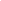 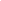 Date:							No of Attendees: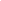 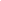 Candidate NameRoll NoContact NoEmail idSignatureJames684+1516255781james@outlook.comMike685+1526388774mike@hotmail.comJenny686+1518944213jenny@gmail.comKenny687+1513429900kenny@gmail.comAlice688+1632747388Alice@gmail.comElise889+1621468778Elise@gmail.com